ПОСТАНОВЛЕНИЕ                                                                        пос. КизнерВ соответствии с Федеральным законом от 26 июля 2006 года № 135-ФЗ «О защите конкуренции», законом Удмуртской Республики от 5 октября 2018 года №61-РЗ «О размещении нестационарных торговых объектов на территории Удмуртской Республики», приказом Министерства промышленности и торговли Удмуртской Республики №2 от 13 января 2019 года  «Об утверждении Порядка организации и проведения аукционов на право заключения договора на размещение нестационарного торгового объекта на территории Удмуртской Республики»,  руководствуясь Уставом муниципального образования «Кизнерский район», Постановлением Администрации МО «Кизнерский район» от 11 июля 2019 года  Администрация муниципального образования «Кизнерский район» ПОСТАНОВЛЯЕТ:1.Установить требования к внешнему виду нестационарных торговых объектов согласно приложению №1 к настоящему постановлению.              2. Утвердить условия организации и проведения аукционов на право заключения  договоров на размещение нестационарных торговых объектов, согласно приложению №2 к настоящему постановлению.3. Опубликовать данное постановление на официальном сайте муниципального образования «Кизнерский район» www.mykizner.ru.4. Контроль за исполнением данного постановления возложить на заместителя главы Администрации  муниципального образования «Кизнерский район Горбунова П.Б.Первый  заместитель главы Администрациимуниципального образования  «Кизнерский район»                                                                                                 К.Л. Морозов Приложение № 1 к постановлению Администрации МО «Кизнерский район»от   05 августа    2019 года №550Требования к внешнему виду, конструктивным характеристикам,параметрам, цветовому оформлению, материалам отделки фасадовнестационарного торгового объекта, нестационарного объекта(далее – НТО (НО))Каркас НТО (НО) должен изготавливаться из несущих сварных металлических (стальных) конструкций заводского изготовления, стены НТО (НО) – из сэндвич-панелей, что обеспечит конструктивно жесткую структуру НТО (НО).Фасадная и боковая облицовка НТО (НО) должна быть выполнена из композитных материалов на алюминиевой или металлопластиковой основе со стеклопакетами из витринного стекла (простого или тонированного) с защитным покрытием (пленкой).Все остекленные поверхности корпуса НТО (НО) должны предусматривать установку защитных ролетных систем (роль-ставней) с механическим или электроприводом.Для ограждения неостекленных поверхностей НТО (НО) (включая основание) должны применяться сэндвич-панели толщиной не менее 50 мм с наполнителем из жесткого минераловатного  утеплителя или уплотненного полистирола.Все внешние поверхности НТО (НО), включая корпус, фриз, декоративные колонны, информационные поверхности, нижние ограждающие элементы должны быть облицованы композитными панелями (толщина панелей не менее 3-х мм).Для защиты от атмосферных осадков, конструкция НТО (НО) может предусматривать козырек с покрытием из свето-прозрачного или тонированного материала.Для изготовления НТО (НО) и его отделки должны применяться современные, сертифицированные (в том числе пожаробезопасные) материалы, имеющие качественную и прочную окраску, отделку и не изменяющих своих эстетических и эксплуатационных качеств в течение всего срока эксплуатации НТО (НО).Для изготовления НТО (НО) не допускается применение кирпича, блоков, бетона, рулонной и шиферной кровли.Информационное оформление НТО (НО)  должно осуществляться в соответствии с требованиями действующего законодательства, в том числе закона Российской Федерации от 07.02.1992 г. № 2300-1 «О защите прав потребителей».Требования к цветовому оформлению вывески не предъявляются.                                                                                                              Приложение №2  к постановлениюАдминистрации МО «Кизнерский район»от  05 августа  2019 года   №550Условия организации и проведенияоткрытого аукциона на право заключения договоровна размещение нестационарных  торговых  объектов, расположенных по адресам:1.Удмуртская Республика, Кизнерский район, с.Кибья, ул.Большая, д.21Г;2. Удмуртская Республика, Кизнерский район, д.Вичурка, ул.Школьная,д.16;3. Удмуртская Республика, Кизнерский район, д.Ягул, ул.Центральная,д.14.             Извещение о проведении открытого аукциона: 
            Администрация муниципального образования «Кизнерский район» объявляет о проведении  открытого   аукциона  на  право   заключения  договоров   на   размещение нестационарных  торговых  объектов:          Показ места для размещения нестационарного торгового объекта будет проводиться: 30 августа 2019 г. в 10 час. 00 мин. Сбор в отделе экономики, промышленности и торговли  Администрации муниципального образования «Кизнерский район» (п. Кизнер, ул.Красная, д. 16, каб. 25).           Решение об отказе в проведении аукциона может быть принято Организатором аукциона не позднее чем за 10 (десять) рабочих дней до дня его проведения. Извещение об отказе в проведении  аукциона должно быть опубликовано Организатором на своём официальном сайте в течение  1 (одного) рабочего дня со дня принятия соответствующего решения и возвратить его участникам внесенные задатки.             Комиссия вправе принять решение о внесении изменений в извещение о проведении аукциона не позднее чем за 10 (десять) рабочих дней до даты окончания приема заявок. Извещение о внесении изменений должно быть опубликовано организатором на своем официальном сайте в течение 1 (одного) рабочего дня со дня принятия соответствующего решения.           Порядок подачи заявки на участие в аукционе.          Для участия в аукционе Заявителю требуется внести денежную сумму, в размере 50 (пятьдесят) процентов от начальной цены, указанной в извещении. Задаток перечисляется на счет: Представление документов, подтверждающих внесение задатка, признается заключением соглашения о задатке. Задаток вносится до подачи заявления на участие в аукционе и должен поступить на лицевой счет организатора аукциона до дня рассмотрения заявок в соответствии с правилами организации и проведения аукциона.Задаток, внесенный  Победителем аукциона, засчитывается в счёт платы за место для размещения нестационарного торгового объекта. Всем лицам, которые принимали участие в аукционе, но не победили в нем, задатки возвращаются в течение 5 (пяти) рабочих дней со дня подписания протокола о результатах аукциона. Заявителям, не допущенным к участию в аукционе, задаток возвращается в течение 5 (пяти) рабочих дней. После того, как на расчётный счёт, указанный выше, внесены денежные средства в размере задатка, Заявитель обращается в отдел экономики, промышленности и торговли Администрации муниципального образования «Кизнерский район» для подачи заявки на участие в аукционе (форма заявки указана в приложении к аукционной документации). 
Для участия в аукционе заявитель представляет организатору в установленный в извещении о проведении  аукциона срок следующие документы, которые должны быть прошиты и пронумерованы:1) заявку, которая должна содержать дату проведения аукциона, номер заявленного лота, сведения о заявителе, в том числе наименование юридического лица либо фамилию, имя, отчество (при наличии) индивидуального предпринимателя, адрес регистрации (места жительства), ИНН, ОГРН, номер контактного телефона, реквизиты счета для возврата задатка;2) доверенность, подтверждающую полномочия лица на осуществление действий от имени участника аукциона, в случае, если заявку подает представитель;3) копию документа, удостоверяющего личность индивидуального предпринимателя, полномочного представителя на подачу заявки;4) документы, подтверждающие внесение задатка.По каждому лоту заявитель имеет право подать только одну заявку.Заявка регистрируется в журнале приема заявок с указанием даты и времени приема заявки. Заявителю после регистрации выдается копия заявки с указанием даты и времени ее регистрации и фамилии должностного лица, принявшего заявку.Заявитель может отозвать заявку путем письменного уведомления организатора не позднее дня окончания приема заявок.Заявки на участие в аукционе, поступившие по истечении срока приема заявок, не принимается. Заявки на участие в аукционе подаются по адресу: п.Кизнер, ул. Красная, д. 16, Администрация муниципального образования «Кизнерский район», каб. № 25, отдел экономики, промышленности и торговли Администрации муниципального образования «Кизнерский район», тел. 3-17-88. Дата и время начала подачи заявок на участие в аукционе: с 08.00 час . « 05 » августа   2019 года. Заявки принимаются по рабочим дням с 08.00 час. до 17.00 час. с перерывом на обед с 12.00 час. до 13.00 час Дата и время окончания подачи заявок на участие в аукционе: « 05 » сентября 2019 года в 17.00 час. Дата и время рассмотрения заявок на участие в аукционе:  « 09 »  сентября  2019 года в 10.00 час. Основаниями для отказа в допуске заявителя к участию в аукционе являются: 1) представление заявки, не соответствующей   требованиям, установленным подпунктом 1 пункта 14 Порядка организации и проведения аукциона на право заключения договора на размещение нестационарного торгового объекта на территории УР;2) прекращение или приостановление деятельности заявителя;3) отсутствие информации у организатора о поступлении задатка на дату рассмотрения заявок. В случае подачи только одной заявки заявителем, признанным участником аукциона, аукцион признается несостоявшимся. Участник аукциона, подавший такую заявку, имеет право на заключение договора без проведения аукциона. Размер годовой платы по договору определяется в размере, равном начальной цене предмета аукциона. 
Дата, место и время проведения аукциона: п.Кизнер, ул. Карла Маркса, д. 21, «10» сентября  2019 г. в 10 часов 00 минут, каб.№9.Победителем  аукциона признается участник аукциона, предложивший наибольший размер ежегодной платы за предмет аукциона.Протокол о результатах аукциона составляется в двух экземплярах, один из которых передается победителю аукциона, а второй остается у организатора. Протокол о результатах аукциона размещается на официальном сайте организатора в течение 3 (трех) рабочих дней со дня его подписания.   Протокол о результатах аукциона является основанием для заключения договора с победителем аукциона. В течение 3 (трех) рабочих дней со дня подписания протокола о результатах аукциона победитель аукциона обязан заключить договор.В течение 5 (пяти) рабочих дней со дня подписания договора победитель аукциона обязан оплатить годовой размер платы, предложенный им на аукционе. В случае не поступления в  адрес организатора документа об оплате в соответствии с Порядком подачи заявки на участие в аукционе, победитель аукциона считается уклонившимся от заключения договора. Задатки, внесенные лицами, признанными победителями аукциона и не заключившими в установленном порядке договор, не возвращаются. Организатор размещает информацию об отказе или уклонении победителя аукциона от заключения договора на своем официальном сайте. В случае отказа или уклонения победителя аукциона от заключения договора он заключается с участником аукциона, сделавшим предпоследнее предложение. В случае согласия такого участника заключить договор этот участник признается победителем аукциона и договор составляется организатором путем включения в него размера годовой платы по договору, предложенной этим участником, увеличенной на 50 процентов от шага аукциона. Если победитель аукциона уклонился от заключения договора, аукцион признается несостоявшимся. Предмет аукциона подлежит повторному выставлению на аукцион в срок, не превышающий 40 (сорок) календарных дней. Формы и перечень всех необходимых документов приведены в условиях аукциона, с которыми можно ознакомиться по адресу:  п. Кизнер,  ул. Красная, д.16,  каб. № 25  Отдел экономики, промышленности и торговли  Администрации муниципального образования «Кизнерский район», тел. 3-17-88, а также размещены  на официальном сайте  Администрации муниципального образования «Кизнерский район»  mykizner.ru.ЗАЯВКА
на участие в аукционе на право заключения договора на размещение нестационарного торгового объекта ЗАЯВИТЕЛЬ:________________________________________________________________ 
                              (Ф.И.О. индивидуального предпринимателя) 
ИНН__________________КПП_______________ОГРН______________________________
Адрес:   Индекс__________Город(поселок,село)____________________________________________ул.,пер.,пр. ________________________ дом _______ квартира_____телефон ________________факс _________________________________1.Прошу принять заявку и прилагаемые документы для участия в аукционе на право заключения договора на размещение нестационарного торгового объекта расположенного: _____________________________________________________________________________ _____________________________________________________________________________Лот №__________ 2. В  случае победы на аукционе принимаю на себя обязательство в течение 3 (трех) рабочих  дней со дня подписания протокола о результатах  аукциона   заключить договор, в течение 5 (пяти)  рабочих дней со дня подписания договора   оплатить ежегодный размер  платы за первый год за право заключения договора на размещения нестационарного  торгового  объекта, согласно протокола о результатах аукциона, с учетом того, что в указанную сумму входит сумма внесенного задатка. 3. В случае признания меня Победителем аукциона и моего отказа от заключения договора либо невнесения в установленный срок ежегодной платы на размещения нестационарного торгового объекта за первый год, я уведомлен о том, что сумма внесенного мной задатка возврату не подлежит. 
Реквизиты для возврата задатка:5.Способ получения Уведомления о принятом  решении о признании участником аукциона (не допущенным к участию в аукционе):Почтовым отправлением по адресу: ____________________________________________ По адресу электронной почты:___________________________________________________6.Даю согласие на обработку персональных данных. Согласие действует со дня его подписания до дня отзыва в письменной форме. 
 ЗАЯВИТЕЛЬ _____________________________________________________________________________
(должность, Ф.И.О.) 
(доверенность)
Дата «____» ____________2019 г.                          ______________________________________ 
        М.П.                    (подпись)               
Заявка принята «____»____________   20____  г.  в  _____ , зарегистрирована за №___Представитель организатора ________________________ /_______________________/   Приложение   № 2 
                                      к аукционной документацииДОГОВОРна размещение нестационарного торгового объектана территории муниципального образования «Кизнерский район»Удмуртской Республики 
"__" __________ 2019  года                                                                                  N ______ Администрация  муниципального образования «Кизнерский район»  в лице Главы  муниципального образования «Кизнерский район» Плотникова Александра Ивановича, действующего на основании Устава муниципального образования «Кизнерский район», именуемый в дальнейшем Администрация муниципального образования «Кизнерский район» с одной стороны, и_______________________     (наименование организации, индивидуального предпринимателя), в лице_______________________, действующего на основании ____________________, именуемый в дальнейшем «Хозяйственный субъект», с другой стороны, именуемые в дальнейшем «Стороны»,  заключили настоящий договор (далее по тексту - Договор) о нижеследующем:1. Предмет и цель Договора1.1. Администрация муниципального образования  «Кизнерский район» предоставляет Хозяйствующему субъекту право на   размещение нестационарного торгового  объекта  (далее  -  Объект):_____________________________________________, площадью ___________ кв. м,(вид  Объекта (павильон, киоск)по адресу (с адресным ориентиром): _______________________________________,именуемое в дальнейшем "Место размещения Объекта".1.2.   Основанием   для   заключения   настоящего   Договора   является Протокол №_______открытого аукциона на право заключения договора на размещение нестационарного торгового объекта.1.3.  Границы  Места размещения Объекта определены в схеме границ места размещения  нестационарного  торгового  объекта  (с  координатами), которое является неотъемлемым приложением к настоящему Договору.1.4.  К  Месту  размещения  Объекта  подведены  следующие коммуникации:_____________________________________________________________________.
                II. Срок действия Договора и плата за Место размещения Объекта
2.1.  Настоящий  Договор  заключен  сроком  на  7 лет с  даты  подписания  настоящего Договора.2.2.   Размер   ежегодной   платы   за  размещение  Объекта  составляет_____________ руб.2.3.   Размер  ежегодной  платы  за  размещение  Объекта  определен  на основании ____________________________________________________________________________.2.4.  Сумма  внесенного  Хозяйствующим  субъектом  задатка за участие в аукционе (__________________ руб.) засчитывается в счет платы за первый год  размещение нестационарного торгового объекта.2.5.  В  течение  5  (пяти)  рабочих  дней с даты  заключения настоящего Договора  Хозяйствующий  субъект  обязан  оплатить  годовой размер платы за размещение  Объекта, равный рыночной стоимости платы за размещение Объекта, определенной  в  соответствии  с Федеральным законом от 29.07.1998 N 135-ФЗ "Об оценочной деятельности в Российской Федерации".2.6.  Плата за размещение Объекта за второй и последующие годы вносится ежеквартально  в сроки не позднее 15 марта, 15 июня, 15 сентября, 15 ноября  равными долями.В   случае   если  последний  срок  оплаты  выпадает  на  выходной  или праздничный  день, оплата производится в ближайший следующий за ним рабочий  день.2.7. Платежи    вносятся    Хозяйствующим    субъектом    на    счет Управления федерального казначейства по Удмуртской Республике (Администрация  муниципального образования «Кизнерский район»), р/с 40101810922020019001, БИК 049401001, ИНН 1813000930, КПП 183901001, КБК 47311705050050000180, ОКТМО 94626000  в отделении  –  НБ Удмуртская Республика г. Ижевск.При   оформлении  платежных  и  расчетных  документов  указать  в  поле "Назначение платежа"  номер  и дату Договора и период, за который вносится плата за Место размещения Объекта.
    III. Права и обязанности Администрации муниципального образования «Кизнерский район»  3.1. Администрация муниципального образования «Кизнерский район»  вправе: 3.1.1.  Осуществлять   контроль  за  выполнением  условий  Договора  и Требований  к  размещению и эксплуатации нестационарного торгового объекта, нестационарного объекта; 3.1.2. Осуществить  демонтаж  Объекта,  его конструктивных элементов и привести  в  первоначальное  состояние  Место  размещения Объекта с момента прекращения  действия  Договора  в  случае невыполнения указанных  действий Хозяйствующим субъектом в сроки, указанные в п. 4.1.13 Договора. 3.2. Администрация муниципального образования   обязана: 3.2.1. Выполнять в полном объеме все условия Договора.
                                IV. Обязанности Хозяйствующего субъекта
4.1. Участник обязан:4.1.1. Установить Объект согласно схеме границ Места размещения Объекта (приложение к Договору); 4.1.2.  В  течение  30  календарных  дней с момента заключения Договора обеспечить готовность Объекта к работе в соответствии с требованиями Правил благоустройства       муниципального       образования,       утвержденных___________________________________________________________________________________;4.1.3.  Обеспечить  сохранение внешнего вида, оформления Объекта, типа, местоположения и размеров Объекта в течение всего срока действия настоящего Договора;4.1.4.  Соблюдать  при  размещении Объекта требования градостроительных регламентов, экологических, санитарно-гигиенических, противопожарных и иных правил, нормативов; 4.1.5.   Обеспечивать   функционирование   Объекта   в  соответствии  с требованиями   настоящего    Договора    и    требованиями    действующего законодательства Российской Федерации, Удмуртской Республики, муниципальных правовых актов; 4.1.6.  Обеспечить  постоянный  уход  за  внешним  видом  и содержанием Объекта: содержать   в   чистоте   и   порядке,   производить   уборку  и благоустройство прилегающей   территории   в   соответствии  с  Правилами благоустройства, утвержденными ___________________________________________; 4.1.7.  Не  допускать  на территории, прилегающей к Объекту, размещение холодильного   и   торгового   оборудования,  складирование  товара,  тары, упаковочного материала; 4.1.8. Обеспечивать Администрации муниципального образования «Кизнерский район» и органам  государственного контроля и надзора свободный доступ к Объекту для осмотра   и   проверки   соблюдения   договорных  условий  в  установленном законодательством порядке; 4.1.9.  Своевременно  и полностью вносить плату за размещение Объекта в размере и порядке, определенных Договором; 4.1.10.  Со дня прекращения, приостановления деятельности Хозяйствующий  субъект должен в десятидневный срок направить в Администрацию муниципального образования «Кизнерский район» письменное уведомление об этом; 4.1.11. Не  отчуждать Объект третьим лицам до окончания срока действия Договора; 4.1.12. Не  передавать  права  и  обязанности  по  настоящему Договору третьим лицам; 4.1.13.  Освободить  занимаемое  место  от  Объекта, его конструктивных элементов  и привести в первоначальное состояние Место размещения Объекта в течение 5 (пяти) календарных дней с момента прекращения действия Договора; 4.1.14. Выполнять в полном объеме все условия Договора.
                            V. Ответственность Сторон
 5.1. В  случае  неисполнения  или  ненадлежащего  исполнения  условий Договора  Стороны  несут ответственность в соответствии с законодательством Российской Федерации. 5.2.  За   нарушение   срока  внесения  платы  за  размещение  Объекта Хозяйствующий субъект уплачивает Администрации муниципального образования «Кизнерский район»   пени из    расчета  одной  трехсотой  ключевой  ставки Банка России на день исполнения  денежного  обязательства от размера невнесенной платы за размещение Объекта за каждый день просрочки. Пени  начисляются  за каждый день просрочки  начиная со дня, следующего после дня истечения установленного Договором срока внесения платы. Пени перечисляются в порядке, предусмотренном п. 2.6 Договора. 5.3.  Уплата  неустойки  (пени)  не  освобождает  Стороны от выполнения лежащих на них обязательств по Договору.                         VI. Изменение, расторжение, прекращение действия Договора
6.1.  Дополнения   и   изменения,   вносимые  в  Договор,  оформляются дополнительными соглашениями.6.2.  Договор  прекращает  свое  действие по окончании срока, а также в случае прекращения    предпринимательской    деятельности,    ликвидации Хозяйствующего субъекта.6.3.  Договор  может  быть  расторгнут  по соглашению Сторон. С момента подписания  Соглашения   о   расторжении   Договора   Договор   считается расторгнутым. 6.4. Договор может быть расторгнут по требованию Администрации МО муниципального образования «Кизнерский район»  по решению суда при следующих нарушениях условий Договора: 6.4.1. Невыполнение Хозяйствующим субъектом требований, предусмотренных пп. 4.1.2 - 4.1.8; 6.4.2.   Отчуждение  Объекта  либо  передача  прав  и  обязанностей  по настоящему Договору; 6.4.3.  Установление  в  Объекте факта нарушения статьи 16 Федерального закона от 22.11.1995 N 171-ФЗ "О государственном регулировании производства и  оборота  этилового спирта, алкогольной и спиртосодержащей продукции и об ограничении потребления (распития) алкогольной продукции". 6.5. Договор может быть прекращен по решению Администрации муниципального образования «Кизнерский район»  в одностороннем внесудебном порядке в следующих случаях: 6.5.1.  Неуплата  Хозяйствующим  субъектом  платы за размещение Объекта либо ее уплата не в полном объеме;  6.5.2.   Установка  Объекта  за  границами  Места  размещения  Объекта, определенного схемой границ места размещения Объекта. В этом случае  Администрация муниципального образования «Кизнерский район» в письменной форме за 15 календарных   дней   уведомляет  Хозяйствующий  субъект о прекращении Договора.  Датой  уведомления считается дата вручения уведомления по адресу Хозяйствующего субъекта, указанному в Договоре, дата возврата уведомления в связи  с  истечением  срока  хранения,  отказа в получении либо отсутствием адресата по адресу, указанному в Договоре. По  истечении  15  календарных  дней с момента даты уведомления Договор считается прекращенным.  6.6.  Расторжение,  прекращение  Договора  не освобождает Хозяйствующий субъект  от  необходимости  погашения  задолженности  по  плате  за  Место размещения Объекта и выплате неустойки.
                                    VII. Прочие условия Договора
 7.1.  В  случае  изменения  адреса  или иных реквизитов Стороны обязаны уведомить об этом друг друга в недельный срок со дня таких изменений. 7.2.  Вопросы,  не  урегулированные Договором, регулируются действующим законодательством. 7.3.  Споры,   возникающие   при   исполнении  Договора,  должны  быть урегулированы  Сторонами  в досудебном порядке путем направления друг другу претензий  (требований).  В случае если по истечении 10 рабочих дней со дня направления  претензии  (требования)  Стороны не урегулировали разногласия, спор  может  быть  передан  на  рассмотрение  судов  Удмуртской Республики, Арбитражного суда Удмуртской Республики в соответствии с их компетенцией. 7.4. Настоящий Договор составлен и подписан в двух экземплярах, имеющих равную юридическую силу, находящихся:  - в   Администрации муниципального образования «Кизнерский район»;  - ____________________________________________________________________.       (наименование организации, Ф.И.О. индивидуального предпринимателя)
                                        VIII. Приложения к Договору
             Неотъемлемыми частями Договора являются следующие приложения: - схема границ места размещения Объекта - 1 лист; - копия протокола N _______ от _____________ - 1 лист (копия протокола прикладывается в случае реализации права с аукциона).
                         Юридические адреса СторонАдминистрациямуниципального образования «Кизнерский район»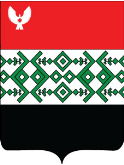  «Кизнер ёрос» муниципал кылдытэтлэн администрациез   05 августа  2019 года№ 550                                                                                                                                    О проведении открытого аукциона на право заключения договоров на  размещение нестационарных торговых объектов на территории Кизнерского районаАрендодательАдминистрация муниципального 
образования «Кизнерский район»Организатор аукционаАдминистрация  муниципального  образования    «Кизнерский район»  Предмет аукционаПраво заключения договоров  на  размещение нестационарных  торговых   объектов, расположенных по адресам: 1.Удмуртская Республика, Кизнерский район, с.Кибья, ул.Большая, д.21Г;2. Удмуртская Республика, Кизнерский район, д.Вичурка, ул.Школьная,д.16;3. Удмуртская Республика, Кизнерский район, д.Ягул, ул.Центральная,д.14.
 Категория земель – земли населённых пунктов   № 
ло-таадрес 
земельного 
участкапло-щадь кв.м.право заключения договоровна размещение нестационарных  торговых  объектов,срокНачаль-ная цена, 
руб. в годразмер задатка,
руб. 
50%шаг 
аукци-она, руб. 
5%вид 
размещаемого 
нестационар-ного 
торгового 
объектавид 
размещаемого 
нестационар-ного 
торгового 
объектаЛот 
№ 1УР, Кизнерский район,  с.Кибья, у.Большая, д. 21Г78,127 лет23436,011718,01172,01172,0павильонЛот №2УР, Кизнерский район,  д.Вичурка, ул.Школь-ная, д.1680,87 лет24240,012120,01212,01212,0павильонЛот №3УР,Кизнерский район, д.Ягул, ул.Центра-льная, д.1477,97 лет23370,011685,01169,01169,0павильонАрендодатель: Администрация муниципального образования «Кизнерский район» (п. Кизнер, ул. Красная, 16, тел. 8( 34154) 31788,  E-mail: kizner-adm@udm.net) Организатор аукциона: Администрация муниципального образования «Кизнерский район».Наименование органа местного самоуправления, принявшего решение о проведении аукциона, о реквизитах указанного решения: Администрация муниципального образования «Кизнерский район»,   постановление Администрации муниципального образования «Кизнерский район» от 05 августа  2019 г. №550. Место проведения аукциона:  п. Кизнер, ул. Карла Маркса, д. 21, Администрация муниципального образования «Кизнерский район»,  каб. 9.         Предмет аукциона: Право заключения договоров   на размещение нестационарных  торговых  объект  на 7 лет, расположенных по адресам:1.Удмуртская Республика, Кизнерский район, с.Кибья, ул.Большая, д.21Г;2. Удмуртская Республика, Кизнерский район, д.Вичурка, ул.Школьная,д.16;3. Удмуртская Республика, Кизнерский район, д.Ягул, ул.Центральная,д.14.         Категория земель: земли населённых пунктов.Арендодатель: Администрация муниципального образования «Кизнерский район» (п. Кизнер, ул. Красная, 16, тел. 8( 34154) 31788,  E-mail: kizner-adm@udm.net) Организатор аукциона: Администрация муниципального образования «Кизнерский район».Наименование органа местного самоуправления, принявшего решение о проведении аукциона, о реквизитах указанного решения: Администрация муниципального образования «Кизнерский район»,   постановление Администрации муниципального образования «Кизнерский район» от 05 августа  2019 г. №550. Место проведения аукциона:  п. Кизнер, ул. Карла Маркса, д. 21, Администрация муниципального образования «Кизнерский район»,  каб. 9.         Предмет аукциона: Право заключения договоров   на размещение нестационарных  торговых  объект  на 7 лет, расположенных по адресам:1.Удмуртская Республика, Кизнерский район, с.Кибья, ул.Большая, д.21Г;2. Удмуртская Республика, Кизнерский район, д.Вичурка, ул.Школьная,д.16;3. Удмуртская Республика, Кизнерский район, д.Ягул, ул.Центральная,д.14.         Категория земель: земли населённых пунктов.Арендодатель: Администрация муниципального образования «Кизнерский район» (п. Кизнер, ул. Красная, 16, тел. 8( 34154) 31788,  E-mail: kizner-adm@udm.net) Организатор аукциона: Администрация муниципального образования «Кизнерский район».Наименование органа местного самоуправления, принявшего решение о проведении аукциона, о реквизитах указанного решения: Администрация муниципального образования «Кизнерский район»,   постановление Администрации муниципального образования «Кизнерский район» от 05 августа  2019 г. №550. Место проведения аукциона:  п. Кизнер, ул. Карла Маркса, д. 21, Администрация муниципального образования «Кизнерский район»,  каб. 9.         Предмет аукциона: Право заключения договоров   на размещение нестационарных  торговых  объект  на 7 лет, расположенных по адресам:1.Удмуртская Республика, Кизнерский район, с.Кибья, ул.Большая, д.21Г;2. Удмуртская Республика, Кизнерский район, д.Вичурка, ул.Школьная,д.16;3. Удмуртская Республика, Кизнерский район, д.Ягул, ул.Центральная,д.14.         Категория земель: земли населённых пунктов.Арендодатель: Администрация муниципального образования «Кизнерский район» (п. Кизнер, ул. Красная, 16, тел. 8( 34154) 31788,  E-mail: kizner-adm@udm.net) Организатор аукциона: Администрация муниципального образования «Кизнерский район».Наименование органа местного самоуправления, принявшего решение о проведении аукциона, о реквизитах указанного решения: Администрация муниципального образования «Кизнерский район»,   постановление Администрации муниципального образования «Кизнерский район» от 05 августа  2019 г. №550. Место проведения аукциона:  п. Кизнер, ул. Карла Маркса, д. 21, Администрация муниципального образования «Кизнерский район»,  каб. 9.         Предмет аукциона: Право заключения договоров   на размещение нестационарных  торговых  объект  на 7 лет, расположенных по адресам:1.Удмуртская Республика, Кизнерский район, с.Кибья, ул.Большая, д.21Г;2. Удмуртская Республика, Кизнерский район, д.Вичурка, ул.Школьная,д.16;3. Удмуртская Республика, Кизнерский район, д.Ягул, ул.Центральная,д.14.         Категория земель: земли населённых пунктов.Арендодатель: Администрация муниципального образования «Кизнерский район» (п. Кизнер, ул. Красная, 16, тел. 8( 34154) 31788,  E-mail: kizner-adm@udm.net) Организатор аукциона: Администрация муниципального образования «Кизнерский район».Наименование органа местного самоуправления, принявшего решение о проведении аукциона, о реквизитах указанного решения: Администрация муниципального образования «Кизнерский район»,   постановление Администрации муниципального образования «Кизнерский район» от 05 августа  2019 г. №550. Место проведения аукциона:  п. Кизнер, ул. Карла Маркса, д. 21, Администрация муниципального образования «Кизнерский район»,  каб. 9.         Предмет аукциона: Право заключения договоров   на размещение нестационарных  торговых  объект  на 7 лет, расположенных по адресам:1.Удмуртская Республика, Кизнерский район, с.Кибья, ул.Большая, д.21Г;2. Удмуртская Республика, Кизнерский район, д.Вичурка, ул.Школьная,д.16;3. Удмуртская Республика, Кизнерский район, д.Ягул, ул.Центральная,д.14.         Категория земель: земли населённых пунктов.Арендодатель: Администрация муниципального образования «Кизнерский район» (п. Кизнер, ул. Красная, 16, тел. 8( 34154) 31788,  E-mail: kizner-adm@udm.net) Организатор аукциона: Администрация муниципального образования «Кизнерский район».Наименование органа местного самоуправления, принявшего решение о проведении аукциона, о реквизитах указанного решения: Администрация муниципального образования «Кизнерский район»,   постановление Администрации муниципального образования «Кизнерский район» от 05 августа  2019 г. №550. Место проведения аукциона:  п. Кизнер, ул. Карла Маркса, д. 21, Администрация муниципального образования «Кизнерский район»,  каб. 9.         Предмет аукциона: Право заключения договоров   на размещение нестационарных  торговых  объект  на 7 лет, расположенных по адресам:1.Удмуртская Республика, Кизнерский район, с.Кибья, ул.Большая, д.21Г;2. Удмуртская Республика, Кизнерский район, д.Вичурка, ул.Школьная,д.16;3. Удмуртская Республика, Кизнерский район, д.Ягул, ул.Центральная,д.14.         Категория земель: земли населённых пунктов.Арендодатель: Администрация муниципального образования «Кизнерский район» (п. Кизнер, ул. Красная, 16, тел. 8( 34154) 31788,  E-mail: kizner-adm@udm.net) Организатор аукциона: Администрация муниципального образования «Кизнерский район».Наименование органа местного самоуправления, принявшего решение о проведении аукциона, о реквизитах указанного решения: Администрация муниципального образования «Кизнерский район»,   постановление Администрации муниципального образования «Кизнерский район» от 05 августа  2019 г. №550. Место проведения аукциона:  п. Кизнер, ул. Карла Маркса, д. 21, Администрация муниципального образования «Кизнерский район»,  каб. 9.         Предмет аукциона: Право заключения договоров   на размещение нестационарных  торговых  объект  на 7 лет, расположенных по адресам:1.Удмуртская Республика, Кизнерский район, с.Кибья, ул.Большая, д.21Г;2. Удмуртская Республика, Кизнерский район, д.Вичурка, ул.Школьная,д.16;3. Удмуртская Республика, Кизнерский район, д.Ягул, ул.Центральная,д.14.         Категория земель: земли населённых пунктов.Арендодатель: Администрация муниципального образования «Кизнерский район» (п. Кизнер, ул. Красная, 16, тел. 8( 34154) 31788,  E-mail: kizner-adm@udm.net) Организатор аукциона: Администрация муниципального образования «Кизнерский район».Наименование органа местного самоуправления, принявшего решение о проведении аукциона, о реквизитах указанного решения: Администрация муниципального образования «Кизнерский район»,   постановление Администрации муниципального образования «Кизнерский район» от 05 августа  2019 г. №550. Место проведения аукциона:  п. Кизнер, ул. Карла Маркса, д. 21, Администрация муниципального образования «Кизнерский район»,  каб. 9.         Предмет аукциона: Право заключения договоров   на размещение нестационарных  торговых  объект  на 7 лет, расположенных по адресам:1.Удмуртская Республика, Кизнерский район, с.Кибья, ул.Большая, д.21Г;2. Удмуртская Республика, Кизнерский район, д.Вичурка, ул.Школьная,д.16;3. Удмуртская Республика, Кизнерский район, д.Ягул, ул.Центральная,д.14.         Категория земель: земли населённых пунктов.Арендодатель: Администрация муниципального образования «Кизнерский район» (п. Кизнер, ул. Красная, 16, тел. 8( 34154) 31788,  E-mail: kizner-adm@udm.net) Организатор аукциона: Администрация муниципального образования «Кизнерский район».Наименование органа местного самоуправления, принявшего решение о проведении аукциона, о реквизитах указанного решения: Администрация муниципального образования «Кизнерский район»,   постановление Администрации муниципального образования «Кизнерский район» от 05 августа  2019 г. №550. Место проведения аукциона:  п. Кизнер, ул. Карла Маркса, д. 21, Администрация муниципального образования «Кизнерский район»,  каб. 9.         Предмет аукциона: Право заключения договоров   на размещение нестационарных  торговых  объект  на 7 лет, расположенных по адресам:1.Удмуртская Республика, Кизнерский район, с.Кибья, ул.Большая, д.21Г;2. Удмуртская Республика, Кизнерский район, д.Вичурка, ул.Школьная,д.16;3. Удмуртская Республика, Кизнерский район, д.Ягул, ул.Центральная,д.14.         Категория земель: земли населённых пунктов.Получатель   УФК   по  УР    (Администрации муниципального образования «Кизнерский район»,    л/с    05133004520)ИНН1813000930КПП183901001Банк получателяОТДЕЛЕНИЕ – НБ  УДМУРТСКАЯ РЕСПУБЛИКАГород банкаг. ИжевскБИК049401001Расчетный счет40302810422023094018Назначение платежаЗадаток на участие в аукционе на право заключения договора на размещение нестационарного торгового объекта(указать дату проведения аукциона, номер лота)                                                                          Приложение   № 1к  аукционной документацииПолучатель   ИННКППБанк получателяГород банкаБИККор. счетРасчетный счетЛицевой счетНазначение платежа
Администрация   муниципального образования   «Кизнерский район»     Юридический адрес:                                            УР, п.Кизнер, ул.Красная, д.16ИНН 1813000930/  КПП183901001,         ОГРН    1021800842535       контакты:8(34154)3-14-98 в лице Главы муниципального образования «Кизнерский  район» Плотникова Александра Ивановича                                       ____________             МП                                 (подпись)            Юридический адрес: __________________________________, ИНН_____________/ОГРН ___________, паспорт _________, выдан __________ ___________________________ г.,  зарегистрирован  по адресу: ____________________________________________________________ (подпись) (_____________)____